Итоговая контрольная работа по английскому языку.6 классПлан стандартизированной контрольной работыВыполнение контрольной работы начинается с задания по аудированию. В блоке заданий по аудированию используется аутентичный текст. Аудиозапись включается два раза.В блоке заданий по чтению используется аутентичный текст, Тематическое содержание текстов для аудирования и чтения определяется предметным содержанием речи, представленном в стандарте основного общего образования по иностранному языку и Примерных программах по иностранным языкам.В заданиях на проверку языковых навыков (грамматика) учащиеся выполняют тест с выбором ответа. В бланке записывается только буква выбранного ответа/Задание письменной речи – cоздание профиля в социальных сетяхСистема оценивания выполнения отдельных заданий и контрольной работы в целомЗа верное выполнение каждого задания с выбором ответа и с кратким ответом ученик получает 1 балл.Перевод баллов в отметкуListening.Listen to the text. For questions 1-4 circle the best answer a, b or c:Where do the people in the story work?at the food factoryat the shoe factoryat the shirt factoryWhat is Doris going to plant?flowerstreesvegetablesWhat is Michael going to do with his house?to clean itto repairto paintWhere are Tom and Jane going to go?to the book shopto the beachto the marketFill the table about the people’s plans for the weekendWrite your answers in the answer sheet.Reading.Read the text and mark the sentences as true, false or not stated if there was no such information in the text. Write your answers in the answer sheet. (Время выполнения - 10 минут).Eric Cantona is from France, but he lives and works in Britain. He is a footballer. He is twenty-seven years old and he is married. His wife is from France, too. Their only son, a five-year-old Nick, is going to school in the coming September.Eric plays for British football team. His team is going to win the Cup Final this year, so they are training hard for several hours every day. He trains from Monday to Friday. He doesn’t train on Saturdays and Sundays. Eric’s first language is French, but he speaks English well, so he has no problem understanding the British. Eric likes reading books in his free time. Detective stories are his favourite.True, false or not stated? Circle the answer, then write it in your answer sheet.Eric Cantona is French. (True / False / Not Stated)He works in France. (True /False / Not Stated)He plays volleyball. (True / False / Not Stated)His wife’s name is Ellen. (True / False / Not Stated)His wife is a British. (True / False / Not Stated)They have got two sons. (True / False / Not Stated)Nick is a pupil. (True / False / Not Stated)Eric doesn’t train at weekend. (True / False / Not Stated)Eric’s second language is Spanish. (True / False / Not Stated)His favourite pastime is reading magazines. (True / False / Not Stated)Grammar and VocabularyTask 1. Tick   the right variant. Then write your answer in the answer sheet: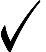 Task 2. Change the words in bracket in the right form to match the sentences. Write the new words in the right column of the table, then copy them in the answer sheet:IV. Writing. You are going to join a social network. Write your personal profile. Use these ideas. Write 60-80 wordsName/age/nationalityBirthdayLanguage of your countryFirst/second languageInterestsFavourite bandsУстная частьLook at the picture of an animal and speak about it according to the information table. Don’t forget to make an introduction and conclusion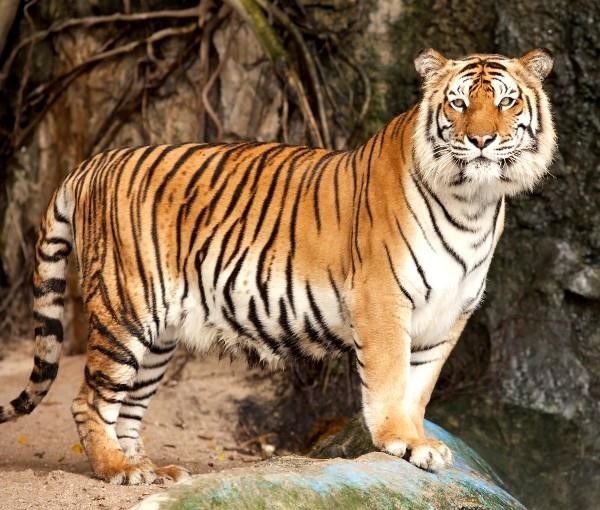 Information table(время на подготовку - 5 минут, время на ответ – 1,5 –2 минуты)Критерии оценивания выполнения задания«Монологическое высказывание»Таблица 1№ зада нияБлок заданий (содержательна я линия)Проверяемы й планируемый результатУровень сложностиТипзаданияВремя выполне ния (мин)Максим альный баллПисьменная частьПисьменная частьПисьменная частьПисьменная частьПисьменная частьПисьменная часть1Коммуникативн ые умения (вид речевойдеятельности -аудирование)Понимание основного содержания прослушанного текстаБазовый/п овышенны йЗадания с выбором ответа10102Коммуникативн ые умения (вид речевойдеятельности -чтение)Понимание основного содержанияпрочитанного текстаБазовый/п овышенны йЗадания с выбором ответа10103Языковые средства (грамматика)Грамматическ ие навыки в соответствии с коммуникатив ной задачей в коммуникатив но значимом контекстеБазовый/ повышенн ыйЗадания с выбором ответаЗадание с записью краткого ответа10204Коммуникативн ые умения (вид речевойдеятельности –письменная речь)cоздание профиля	в социальных сетяхбазовыйЗадание с развернут ым ответом101045 мин50балловУстная частьУстная частьУстная частьУстная частьУстная частьУстная часть5Коммуникативн ые умения (вид речевойдеятельности –устная речь)Монологичес- коевысказываниеповышенн ыйЗадание с развернут ым ответом10Общий балл 60Количество балловЦифровая отметкаУровневая шкала55 -605Повышенный47-544Повышенный30-463БазовыйМенее 302НедостаточныйPeoplePlans for the weekend5. Doris6. Michael7. Tom and Jane8. Peter9. Rita10.Karen1.My favourite football team….. Spartak.amisare2.There… any new pupils in our class last year.aren’twasn’tweren’t3.…. is your birthday?WhenWhereWhat4.We are in…. bedroom.mymemine5.My … names are Alexander and Irina.parentsparent’sparents’6.My sister … blue eyes.have gothas gothad7.…speak at the table with your mouth full!DoesDon’tDoesn’t8.This organization… endangered animals ofprotectsprotectisthe country.protected9.I don’t go to school ….Sundays.atonin10.I like …. My housework to the music.makingdoingdo11.I don’t know…. email. Can you give me?hishimhe12.He… at the project now.workworksisworking13.The sports center is … my house.next tounderbetween14.There aren’t … vegetables in the fridge.someanymuch15.The ancient Egyptians ….on papyrus.writewrittenwrote1. The rattlesnake is one of the most….snakes in theworld. (DANGER)2. She came and sat… next to me. (QUIET)3. My friend wants to become a famous … (SCIENCE)4. James Cook was a great …(EXPLORE)5. I think the most beautiful sport is …(GYMNAST)1. NameThe Amur Tiger2. What it looks likeUp to 4 m longUp to 300 kg in weight Sees well in in the darkness3. HabitatSouth-East of Russia, forests4. FoodOther wild animals, cattleNeeds up to 10 kg of meat a day5. StatusEndangeredOnly 500 animals in the wildlife6. Reasons for dying outBad ecology expensive skinpeople’s fear protection of cattle7. Ways to savePut in the Red Book Make special lawsBan on huntingБаллыРешениекоммуникативной задачиОрганизация текстаЛексико- грамматическое оформлениетекстаФонетическая сторона речи3Задание выполненополностью: цельИспользованныйсловарный запас,общения достигнута.грамматические структуры, соответствуют поставленной задаче.Допускается не более 2 лексико- грамматических ошибок.2Задание выполнено. Цель общения достигнута, но тема раскрыта не полностью.Высказывание логично, имеет завершенный характер.Имеется вступительная часть и заключительная часть.Использованный словарный запас, грамматические структуры, соответствуют поставленной задаче.Допускается не более 3 лексико- грамматических ошибок.Фонетическое оформление высказываниясоответствуют поставленной задаче.Допускается не более3 негрубыхфонетических ошибок.1Задание выполнено частично: цель общения достигнута частично.Высказываниев основном логичнои имеетдостаточно завершённый характер, но вступительная (или заключительная) часть отсутствует.Использованный словарный запас, грамматические структуры, соответствуют поставленной задаче.Допускается не более 4 лексико- грамматических ошибок.Допускается не более4 негрубыхфонетических ошибок.0Задание не выполнено:цель общения не достигнута:Высказывание нелогично.Вступительная и заключительная часть отсутствует.Понимание высказывания затруднено из-замногочисленных лексико- грамматических ошибок (5 иболее).Допущено более 5фонетических ошибок.